Zásady pro výstavbu ve městě ŘíčanyD O D A T E K  č. 2 kD O H O D Ě  č. 664/2012/FPo poskytnutí finančního příspěvkuuzavřené dne: 10. 12. 2012(číslo dodatku č. 2 v GINIS 664/2012/FP/2)uzavřený podle § 1746, odst. 2. zákona č. 89/2012 Sb., občanský zákoník, v platném znění, a podle § 88 zákona č. 183/2006 Sb., stavební zákon, ve znění pozdějších předpisů, který se uzavírá mezi účastníky: Město Říčanyse sídlem Masarykovo nám. 53, 251 01 Říčany zastupuje: Mgr. Vladimír Kořen, starosta městaIČ: 00240702ID datové schránky: skjbfwd (dále jen „město“)aCONTERA Investment III. s.r.o.se sídlem Černokostelecká 2247, 251 01 Říčanyzastupuje: Ing. Dušan Kastl na základě plné mociIČ: 24702668ID datové schránky: sv3r9ze(dále jen „žadatel“)I.PreambuleMěsto Říčany uzavřelo s žadatelem dne 10. 12. 2012 dohodu č. 664/2012/FP (dále jen „Dohoda“) a dne 06. 04. 2020 dodatek č. 1 k dohodě č 664/2012/FP (dále jen „Dodatek č. 1“). Obsahem těchto smluv je zejména závazek města zajistit posílení dopravní a technické infrastruktury ve městě Říčany a závazek žadatele na toto posílení dopravní a technické infrastruktury finančně přispět. Vzhledem k tomu, že v průběhu přípravy směnné smlouvy, na jejímž základě mělo dojít k plnění obsahu Dohody, nastaly komplikace způsobené zejména:zdržením v souvislosti s nákazou COVID-19,nalezením pro obě smluvní strany vyhovujícího způsobu předání komunikace a doložení k tomu potřebných dokumentů,  dohodly se smluvní strany na uzavření tohoto Dodatku č. 2 k dohodě č 664/2012/FP (dále jen „Dodatek č. 2“), jehož obsahem je prodloužení termínu z 1. 7. 2020 nově na 31. 12. 2020.II.Obsah změnSmluvní strany se dohodly, že:Část textu písm. a), odst. 4., čl. II. Dohody ve znění dodatku č. 1:„jednak formou věcného plnění, a to provedením akce „Vybudování přístupové komunikace jižně od haly R1 nacházející se v areálu účastníka č. 2 v k.ú. Říčany u Prahy“ s následným započtením podílu účastníka č. 1 ve výši 1/3 na nákladech této akce v maximální výši 930.000,- Kč vůči části finančního příspěvku dle odst. 3. tohoto článku, a to nejpozději do 1. 7. 2020, přičemž ohledně této akce a započtení části investičních nákladů bude uzavřena samostatná smlouva mezi výše uvedenými účastníky, kterou se účastník č. 2 zaváže bezplatně převést vybudovanou komunikaci či její část do vlastnictví účastníka č. 1. Částka 930.000,-Kč je v konečné maximální výši, pokud však dojde na základě stanovení konečné ceny za vybudování komunikace ke snížení třetinového podílu účastníka č. 1 na nákladech na vybudování této komunikace, dojde zároveň i ke snížení započitatelné částky vůči finančnímu příspěvku (nikoliv však již k jejímu zvýšení).“se ruší a nahrazuje novým textem:„jednak formou věcného plnění, a to provedením akce „Vybudování přístupové komunikace jižně od haly R1 nacházející se v areálu účastníka č. 2 v k.ú. Říčany u Prahy“ s následným započtením podílu účastníka č. 1 ve výši 1/3 na nákladech této akce v maximální výši 930.000,- Kč vůči části finančního příspěvku dle odst. 3. tohoto článku, a to nejpozději do 31. 12. 2020, přičemž ohledně této akce a započtení části investičních nákladů bude uzavřena samostatná smlouva mezi výše uvedenými účastníky, kterou se účastník č. 2 zaváže bezplatně převést vybudovanou komunikaci či její část do vlastnictví účastníka č. 1. Částka 930.000,-Kč je v konečné maximální výši, pokud však dojde na základě stanovení konečné ceny za vybudování komunikace ke snížení třetinového podílu účastníka č. 1 na nákladech na vybudování této komunikace, dojde zároveň i ke snížení započitatelné částky vůči finančnímu příspěvku (nikoliv však již k jejímu zvýšení).“III.Závěrečná ustanoveníTento Dodatek č. 2 nabývá platnosti dnem podpisu oběma smluvními stranami. Teto Dodatek č. 2 nabývá účinnosti dnem zveřejnění v registru smluv vedeném Ministerstvem vnitra ČR. Změny tohoto Dodatku č. 2 smlouvy mohou být provedeny pouze formou písemného dodatku k Dohodě odsouhlaseného oběma smluvními stranami.Smluvní strany berou na vědomí, že Dodatek č. 2 podléhá povinnosti uveřejnění v registru smluv vedeném Ministerstvem vnitra ČR. Smluvní strany prohlašují, že žádné údaje ve v Dodatku č. 2 netvoří předmět obchodního tajemství. Smluvní strany se dohodly, že uveřejnění Dodatku č. 2 v registru smluv zajistí město Říčany.Město nemá povinnost zachovávat mlčenlivost o skutečnostech sjednaných tímto Dodatkem č. 2, jakož i o skutečnostech které vyplývají z naplňování tohoto Dodatku č. 2 v případech, kdy se jedná o poskytování informací fyzickým nebo právnickým osobám v souladu s zák. č. 106/1999 Sb., ve znění pozdějších předpisů. Tento Dodatek č. 2 je vyhotoven ve 3 stejnopisech, z nichž každá smluvní strana obdrží: město po dvou a žadatel po jednom vyhotovení.Veškeré změny a doplňky tohoto Dodatku č. 2 i jiná vedlejší ujednání vyžadují písemnou formu.Smluvní strany tohoto Dodatku č. 2 prohlašují, že souhlasí s jeho obsahem. Dodatek č. 2 byl sepsán na základě pravdivých údajů, vyjadřuje jejich pravou a skutečnou vůli.Uzavření tohoto Dodatku č. 2 je v souladu s usneseními Zastupitelstva města Říčany č. 20-06-012.ze dne 10. 06. 2020.V Říčanech, dne ..25.6.2020...			V Říčanech, dne …24.6.2020…Účastník č. 1 					Účastník č. 2podpis a razítko					podpis………………………........				……………………		Město Říčany 					CONTERA Investment III. s.r.o.starosta města				             Ing. Dušan Kastl, na základě plné mociMgr. Vladimír Kořen				TOMÁŠ JIRKŮ, JEDNATEL		Přílohy:výňatek z dohody č. 664/2012/FP uzavřené dne 10. 12. 2012výňatek z dodatku č. 1 k dohodě č. 664/2012/FP uzavřený dne 06. 04. 2020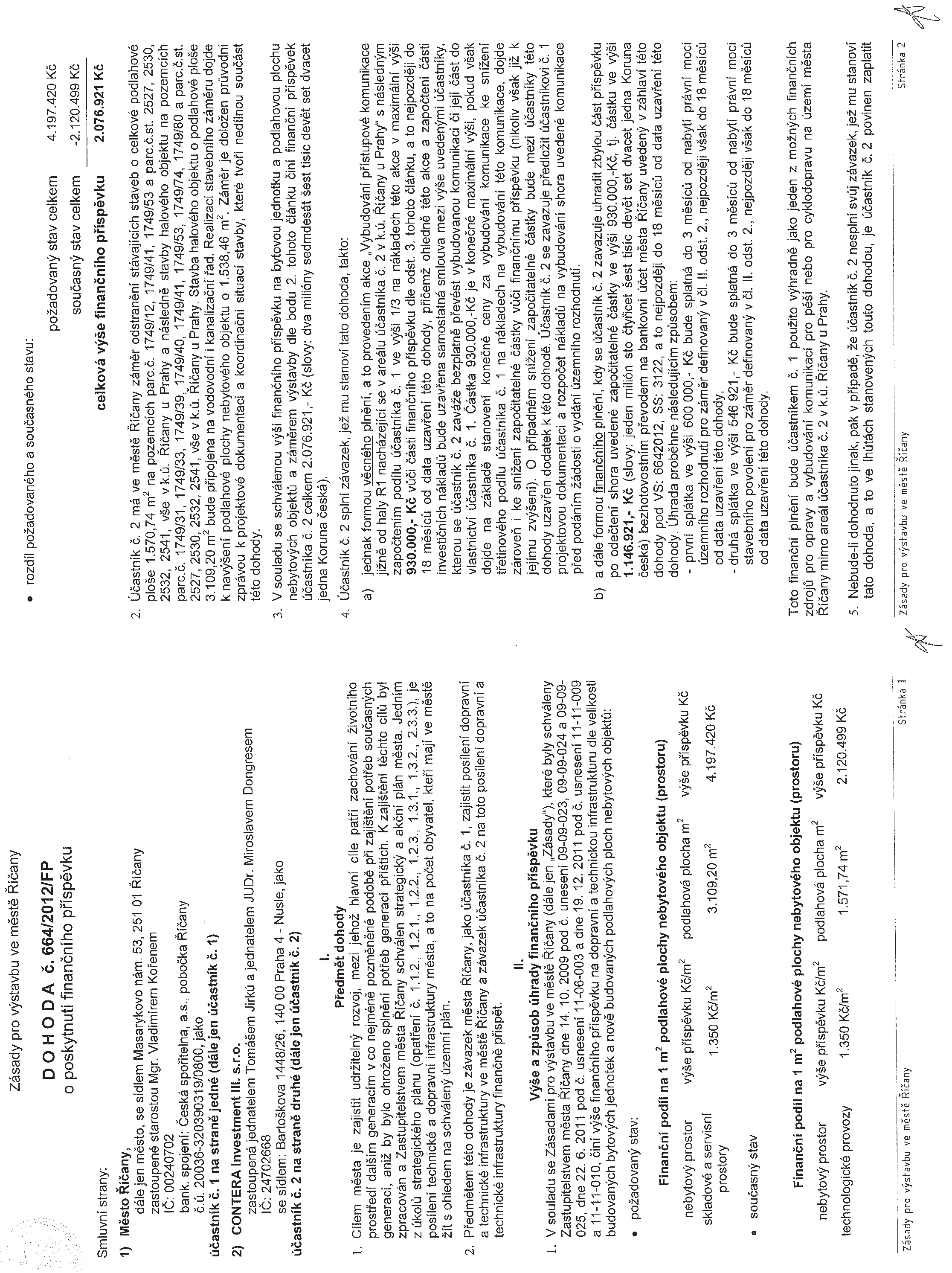 Příloha a) výňatek z dohody č. 664/2012/FP uzavřené dne 10. 12. 2012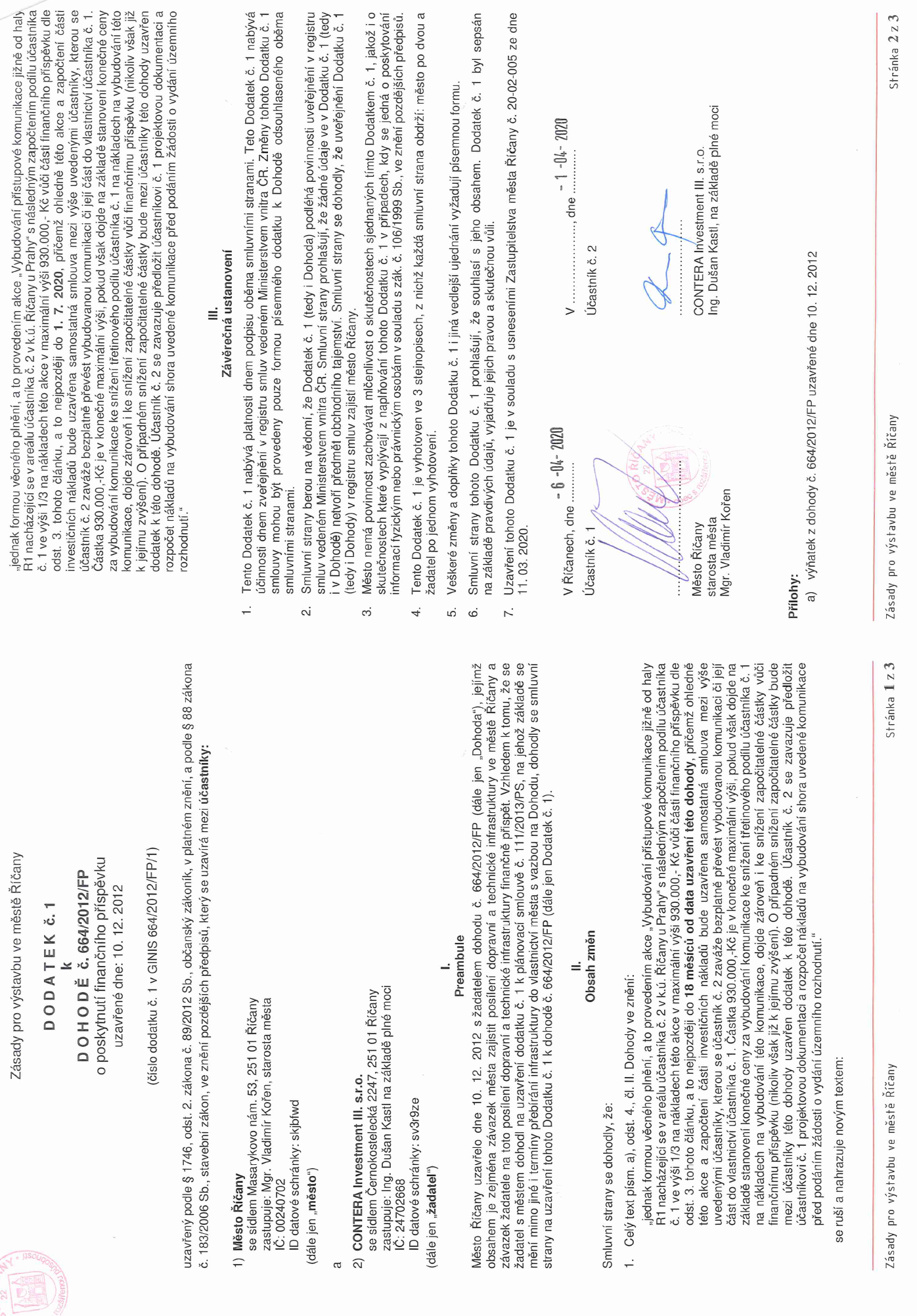 Příloha b) - výňatek z dodatku č. 1 k dohodě č. 664/2012/FP uzavřený dne 06. 04. 2020